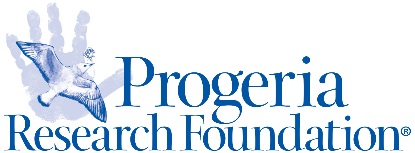  ANNUAL progress REport FINAL progress rEPORTReport Instructions:Report Instructions:Please use your grant proposal to copy and paste each aim and milestoneMilestones (Each milestone should be defined and addressed in bullet point-formatAddress problems/pitfallsAdvise of any change of direction in your project
(PRF Medical Research Committee must be informed and approve prior to change)Plans for the coming year(if annual/interim report)Length limit 1-2 PagesPlease use your grant proposal to copy and paste each aim and milestoneMilestones (Each milestone should be defined and addressed in bullet point-formatAddress problems/pitfallsAdvise of any change of direction in your project
(PRF Medical Research Committee must be informed and approve prior to change)Plans for the coming year(if annual/interim report)Length limit 1-2 PagesAIM 1 / MilestonesAIM 1 / MilestonesAim:      Aim:      Milestones:Milestones:Problems/pitfalls:      Problems/pitfalls:      Plans for coming year (if annual report):      Plans for coming year (if annual report):      AIM 2 / milestones (If APPLICABlE)AIM 2 / milestones (If APPLICABlE)Aim:      Aim:      Milestones:Milestones:Problems/pitfalls:      Problems/pitfalls:      Plans for coming year (if annual report):      Plans for coming year (if annual report):      AIM 3 / milestones (If APPLICABlE)AIM 3 / milestones (If APPLICABlE)Aim:      Aim:      Milestones:Milestones:Problems/pitfalls:      Problems/pitfalls:      Plans for coming year (if annual report):      Plans for coming year (if annual report):      